                      OBEC ŽIŽELICE     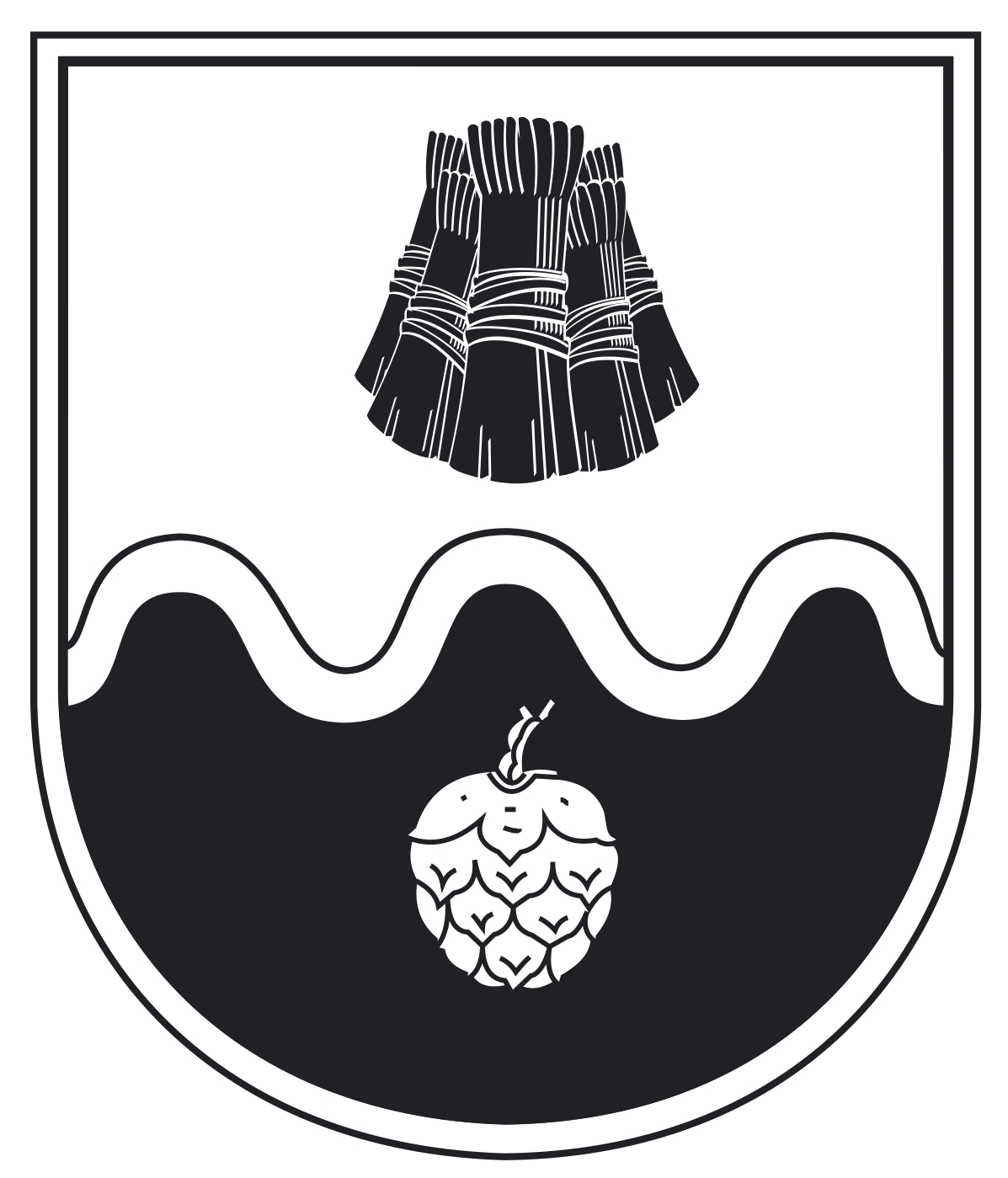 U S N E S E N Í     č.   6/2015VEŘEJNÉHO    OBECNÍHO   ZASTUPITELSTVAZe  dne   18.11.2015        Obecní zastupitelstvo schvaluje: 1. /  Ověřovatelé zápisu veřejného zastupitelstva p. Kovač Vojtěch, Kot Jiří.        Program veřejného zastupitelstva          Kontrolu usnesení z minulého zastupitelstva. 2. /   ZO.projednalo návrh rozpočtu na rok 2016,akce oprava márnice a hřbitovní zdi,oprava        místní komunikace  Hořetice,rekonstrukce VO Stroupeč,projekt dům s pečovatelskou        službou,klubovna Stroupeč,Kaple Žiželice vnitřní omítky.3./    Dotace na rok 2016 bude požádáno na akce oprava místní komunikace Hořetice,hřbitov        Hořetice a kaple Žiželice.4. /  ZO souhlasí s prodejem pozemku č.p.22/10 ostatní plocha v k.ú.Přívlaky panu Bizíkovi       Romanu o výměře 628m2 za 25,-Kč za 1m2.5. /  ZO projednalo a schválilo směnou smlouvu mezi obcí Žiželice a panem Štípkem Vlastimilem       Jedná se o směnu č.p.312/1 ve  Stroupči orná půda 16457m2 a p.č.127/5 stavební parcela        o výměře 606m2.Směnná smlouva bude bezúplatná.6. /   Příspěvek ČOV Žiželice od občanů. OZ projednalo zvýšení příspěvků na ČOV Žiželice.        Z důvodů stále se zvyšujících nákladů na údržbu a provoz. Nově bude částka 360,-Kč na        osobu a rok.7. /  ZO.projednalo a schválilo o nájem za přičlenění honebních pozemků obce Žiželice od roku       2005  výměra pozemků je 83 ha.8./  Rozpočtové změny  č.4 přesun částek dle potřeby rozpočtu.9./  ZO schválilo částku 150,-Kč na mikulášské balíčky pro děti která se koná dne 6.12.2015Obecní zastupitelstvo neschvaluje:Obecní zastupitelstvo bere na vědom                       K v í t e k Petr                                                Kovač Vojtěch                    starosta obce Žiželice                                       místostarosta obce